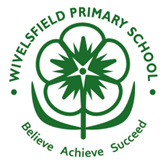 Wivelsfield School  Deputy Headteacher Job DescriptionWivelsfield School’s Governing Board is looking to appoint a dynamic and inspiring Deputy Headteacher to assist the Headteacher – Mrs Helen Smith with all aspects of school life.  The successful candidate will,“inspire and influence others to believe in the fundamental importance of education in young people’s lives and promote the value of education”POST: 	          Deputy Headteacher 		PAY RANGE:          Leadership 3 - 8  Main purpose of the job:The deputy headteacher, under the direction of the headteacher, will take a major role in:Formulating the aims and objectives of the school,Establishing policies for achieving these aims and objectives,Managing staff and resources to that end,Monitoring progress towards the achievement of the school’s aims and objectives,In the absence of the headteacher, the deputy headteacher will deputise, as directed by the governing board,The deputy headteacher will also be expected to fulfil the professional responsibilities of a headteacher, as set out in the School Teachers’ Pay and Conditions Document (STPCD).DUTIES AND RESPONSIBILITIESPlease note that this is illustrative of the general nature and level of responsibility of the role. It is not a comprehensive list of all tasks that the deputy headteacher will carry out. The postholder may be required to do other duties appropriate to the level of the role.QUALITIESThe deputy headteacher will:Aspire to excellence in all aspects of their professional life,Uphold public trust in school leadership and maintain high standards of ethics, behaviour and professional conduct,Build positive and respectful relationships across the school community,Serve in the best interests of the school’s pupils, Provide an example of ‘excellence’ as a leading classroom practitioner, inspiring and motivating other staff,Demonstrate leadership qualities in all aspects of their professional life.School culture and behaviour Under the direction of the headteacher, the deputy headteacher will:Support the day-to-day management of the school,Create a culture where pupils experience a positive and enriching school life,Uphold and encourage high educational standards in order to prepare pupils from all backgrounds for their next phase of education and life,Ensure a culture of staff professionalism,Encourage high standards of behaviour from pupils, built on rules and routines that are understood by staff and pupils and clearly demonstrated by all adults in school,Use consistent and fair approaches to managing behaviour, in line with the school’s behaviour policy,Build positive relationships with all members of the school community, showing positive attitudes to them.Teaching, curriculum and assessmentUnder the direction of the headteacher, the deputy headteacher will:Lead by example, holding and articulating clear values and moral purpose, and focusing on providing excellent education for all pupils,Establish and sustain high-quality teaching across all subjects and phases,Ensure teaching is underpinned by subject expertise, Effectively use formative assessment to inform strategy and decisions,Ensure the teaching of a broad, structured and coherent curriculum,Establish curriculum leadership, including subject leaders with relevant expertise and access to professional networks and communities,Use valid, reliable and proportionate approaches to assessing pupils’ knowledge and understanding of the curriculum, Ensure the use of evidence-informed approaches to reading so that all pupils are taught to read,Sustain  a learning environment that is vibrant and stimulating. Additional and special educational needs (SEN) and disabilitiesUnder the direction of the headteacher, the deputy headteacher will:Ensure practices exist which enable all pupils to thrive through their access to the curriculum and all aspects of school life,Have ambitious expectations for all pupils with SEN and disabilities,Make sure the school works effectively with parents, carers and professionals to identify additional needs and provide support and adaptation where appropriate,Make sure the school fulfils statutory duties regarding the SEND Code of Practice.Organisational management and school improvementUnder the direction of the headteacher, the deputy headteacher will:Establish and sustain the school’s ethos and strategic direction together with the governing board and through consultation with the school community,Ensure that the school’s systems, organisation and processes are well considered, efficient and fit for purpose, Ensure staff and pupils’ safety and welfare through effective approaches to safeguarding,Support the process of  effective and rigorous recruitment, deployment and management of staff,Implementing systems for managing the performance of all staff, addressing any underperformance, supporting staff to improve and valuing excellent practice,Manage staff well with due attention to workload,Ensure rigorous approaches to identifying, managing and mitigating risk,Allocate financial resources appropriately, efficiently and effectively,Identify problems and barriers to school effectiveness, and develop strategies for school improvement that are realistic, timely and suited to the school’s context,Make sure these school improvement strategies are effectively implemented,Hold all staff to account for their professional conduct and practice.Professional developmentUnder the direction of the headteacher, the deputy headteacher will:Ensure staff have access to appropriate, high standard professional development opportunities,Monitor the impact of CPD for the individual and the wider school community,Keep up to date with developments in education,Seek training and continuing professional development to meet needs.Governance, accountability and working in partnershipUnder the direction of the headteacher, the deputy headteacher will:Understand and welcome the role of effective governance, including accepting responsibility,Ensure that staff understand their professional responsibilities and are held to account,Ensure the school effectively and efficiently operates within the required regulatory frameworks and meets all statutory duties,Work successfully with other schools and organisations, Maintain working relationships with fellow professionals and colleagues to improve educational outcomes for all pupils,Work collaboratively with all of the school’s stakeholders. Other areas of responsibilityTo have class teacher responsibility for a  maximum of 3 days/week (including PPA)To take on the role of Deputy DSLTo undertake any professional duties, reasonably delegated by the Headteacher.